Рабочая модульная программа«Групповой логопед»дополнительной общеобразовательной общеразвивающей программы социально-гуманитарной направленности «Школа Незнайки»Автор-составитель:Скорина Ольга Станиславовна,учитель-логопедОмск, 2023Оглавление1. Пояснительная запискаРабочая модульная программа «Групповой логопед» дополнительной общеобразовательной общеразвивающей программы социально-гуманитарной направленности «Школа Незнайки» (далее Программа) реализуется в течение 3 лет и предназначена для детей 3-6 лет.Программа учитывает основные идеи Концепции развития дополнительного образования детей до 2030 года (утверждена распоряжением Правительства Российской Федерации от 31 марта 2022 г. № 678-р), в том числе:-  понимание целей развития дополнительного образования детей как создание условий для самореализации и развития талантов детей, а также воспитание высоконравственной, гармонично развитой и социально ответственной личности;- постановка задач дополнительного образования, среди которых: обновление содержания и методов обучения при реализации дополнительных общеобразовательных программ; расширение участия организаций негосударственного сектора в реализации  данных программ; организация воспитательной деятельности на основе социокультурных, духовно-нравственных ценностей российского общества и государства; включение в дополнительные общеобразовательные программы по всем направленностям компонентов, обеспечивающих формирование функциональной грамотности и навыков, связанных с эмоциональным, физическим, интеллектуальным, духовным развитием человека;- формулировка предназначения программ социально-гуманитарной направленности, обеспечивающих «создание условий для вовлечения детей в практику глобального, регионального и локального развития общества, развития культуры межнационального общения, лидерских качеств, финансовой, правовой и медиа-грамотности, предпринимательской деятельности, в том числе с применением игровых форматов и технологий, использования сетевых коммуникаций в реальной и виртуальной среде, формирования у обучающихся навыков, связанных с эмоциональным, физическим, интеллектуальным, духовным развитием человека».Актуальность программы обусловлена утверждением, что хорошая речь - важнейшее условие всестороннего, полноценного развития детей. Чем богаче и правильнее у ребенка речь, тем легче ему высказать свои мысли, тем шире его возможности в познании окружающей действительности, содержательнее и полноценнее отношение со сверстниками и взрослыми, тем активнее осуществляется его психическое развитие. Полноценная речь ребёнка является непременным условием его успешного обучения в школе. Поэтому очень важно устранить все недостатки ещё в дошкольном возрасте, до того, как они превратятся в стойкий, сложный дефект. Кроме того, важно помнить, что именно в дошкольный период речь ребёнка развивается наиболее интенсивно, а главное - она наиболее гибка и податлива. Поэтому все виды нарушений речи преодолеваются легче и быстрее. Известно, что основными структурными компонентами речи являются: звуковой состав, активный и пассивный словари и грамматический строй. Изучением звукового состава речи занимается фонетика. Теория и практика логопедической работы убедительно доказывают, развитые фонематические процессы — важный фактор успешного становления речевой системы в целом. Нарушение фонематического восприятия приводит к тому, что ребёнок не воспринимает на слух (не дифференцирует) близкие по звучанию или сходные по артикуляции звуки речи, вследствие чего у него нарушается звукопроизношение. Его словарь не пополняется теми словами, в состав которых входят трудноразличимые звуки. Ребёнок постепенно начинает отставать от возрастной нормы. По той же причине не формируется в нужной степени и грамматический строй.Понятно, что при недостаточности фонематического восприятия многие предлоги или безударные окончания слов для ребёнка остаются «неуловимыми». Только при планомерной работе по развитию фонематических процессов дети воспринимают и различают окончания слов, приставки, общие суффиксы, выделяют предлоги в предложении и т. д., что так важно при формировании навыков чтения и письма. Умение слышать каждый отдельный звук в слове, чётко отделять его от рядом стоящего, знать из каких звуков состоит слово, то есть умение анализировать звуковой состав слова, является важнейшей предпосылкой для правильного обучения грамоте.Рассмотренные положения обеспечивают актуальность данной Программы.При разработке и реализации Программы в полной мере используются преимущества дополнительного образования в сравнении с другими видами образования, которые проявляются в следующих его характеристиках: свободный личностный выбор деятельности, определяющей индивидуальное развитие дошкольника; вариативность содержания и форм организации образовательной деятельности; доступность информации для каждого ребенка, вне зависимости от его способностей, места проживания в городе Омске, социального статуса родителей; адаптивность ребенка к возникающим изменениям.Отличительная особенность Программы состоит в том, что в процессе изучения букв особое внимание уделяется развитию фонематических процессов, правильной артикуляции.Программа составлена на основе методических работ Нищевой Н.В. «Комплексная образовательная программа дошкольного образования для детей с тяжелыми нарушениями речи (общим недоразвитием речи) с 3 до 7 лет», «Планирование коррекционно-развивающей работы в группе компенсирующей направленности для детей с тяжелыми нарушениями речи (ОНР) и рабочая программа учителя-логопеда».Цель и задачи Программы.Цель – создание условий для овладения детьми самостоятельной, связной, грамматически правильной речью и коммуникативными навыками, фонетической системой русского языка, элементами грамоты, что формирует психологическую готовность к обучению в школе.Задачи:1. Практическое усвоение лексических и грамматических средств языка.2. Формирование правильного произношения.3. Подготовка к обучению грамоте, овладение элементами грамоты.4. Развитие навыка связной речи.5. Формирование мотивации учения, ориентированной на удовлетворение познавательных интересов, радость творчества.6. Увеличение объёма внимания и памяти.7. Формирование мыслительных операций (анализа и синтеза, сравнения, обобщения, классификации, аналогии).8. Развитие образного и вариативного мышления, фантазии, воображения, творческих способностей.9. Построение системы коррекционно-развивающей работы в группе для детей в возрасте с 3 до 6 лет, предусматривающей интеграцию действий специалистов, работающих в группе, и родителей дошкольников.Программа предусматривает реализацию воспитательных целей, ценностей и задач, сформулированных в дополнительной общеобразовательной общеразвивающей программе социально-гуманитарной направленности «Школа Незнайки» ЧДОУ УКЦ «Ступени» (раздел «Программа воспитания»). Согласно данному документу, основу воспитания при реализации Программы составляют традиционные ценности российского общества, понимаемые как нравственные ориентиры, формирующие мировоззрение граждан России, передаваемые от поколения к поколению, лежащие в основе общероссийской гражданской идентичности и единого культурного пространства Омской области и страны, укрепляющие гражданское единство, нашедшие свое уникальное, самобытное проявление в духовном, историческом и культурном развитии многонационального народа России (согласно Основам государственной политики по сохранению и укреплению традиционных российских духовно-нравственных ценностей, утвержденных Указом Президента Российской Федерации от 9 ноября 2022 г. № 809).При реализации Программы предусматривается приобщение детей дошкольного возраста к традиционным ценностям российского общества - жизнь, достоинство, права и свободы человека, патриотизм, гражданственность, служение Отечеству и ответственность его судьбу, высокие нравственные идеалы, крепкая семья, созидательный труд, приоритет духовного над материальным, гуманизм, милосердие, справедливость, коллективизм, взаимопомощь и взаимоуважение, историческая память и преемственность поколений, единство народов России.При создании и реализации данной Программы учитывается, что вся система ценностей российского народа находит отражение в ее содержании, в соответствии с возрастными особенностями детей: ценности Родина и природа лежат в основе патриотического направления воспитания; ценности милосердие, жизнь, добро лежат в основе духовно-нравственного направления воспитания; ценности человек, семья, дружба, сотрудничество лежат в основе социального направления воспитания; ценность познание лежит в основе познавательного направления воспитания; ценности жизнь и здоровье лежат в основе физического и оздоровительного направления воспитания; ценность труд лежит в основе трудового направления воспитания; ценности культура и красота лежат в основе эстетического направления воспитания.Объем программы:1 год обучения: Группа «Кнопочки» - 44 академических часа;2 год обучения: Группа «Винтики-Шпунтики» - 44 академических часа;3 год обучения: Группа «Цветики» - 44 академических часа; Группа «Теремок» - 47 академических часов.Форма обучения – очная.Особенности организации образовательного процесса.В возрастной группе 3-4 занятия проходят 1 раза в неделю по 15 минут.В возрастной группе 4-5 занятия проходят 1 раза в неделю по 20 минут.В возрастной группе 5-6 занятия проходят 1 раза в неделю по 25 минут.Это обусловлено возрастными особенностями детей 3-6 лет.Объем учебного материала в Программе рассчитан в соответствии с возрастными физиологическими нормативами, что позволяет избежать переутомления и дезадаптации дошкольников.Основной формой работы является игровая деятельность. Все коррекционно-развивающие занятия носят игровой характер, насыщены разнообразными играми и развивающими игровыми упражнениями.Кроме игровых методов, используются: исследовательский и деятельностный методы; среди приемов - рассказ; беседа; описание; указание и объяснение; вопросы детям; ответы детей, образец; показ реальных предметов, картин; действия с числовыми карточками, цифрами; модели и схемы; дидактические игры и упражнения; логические задачи; игры-эксперименты; развивающие и подвижные игры и др.Успешная реализация Программы зависит от наглядного, демонстрационного, раздаточного материала, использования различных технологий, форм, приёмов и методов работы на развивающих занятиях.Условия реализации Программы.Необходимыми условиями успешной реализации Программы являются: организация особой предметно-развивающей среды в классе для прямого действия детей со специально-подобранными группами предметов и материалами; психологическая комфортность детей; учёт индивидуальных особенностей личности ребёнка.1. Материально-техническое обеспечениеРеализация программы происходит в учебном классе, оборудованном стандартной учебной мебелью (столы, стулья), а также современной техникой – проектором, ноутбуком.Дидактический материал: Настенное зеркало для логопедических занятий. Зеркала для индивидуальной работы (9х12). Лампа для дополнительного освещения над столом. Шкафы для пособий. Стол детский (для индивидуальных занятий). Стулья детские. Доска-мольберт магнитная. Азбука настенная. Дидактический материал для обследования речи ребенка. «Инструмент» для постановки звуков (ватные палочки, пузырьки, соска резиновая, соломка и пр.) Настольные игры лексико-грамматического содержания. Настольные игры на развитие памяти, внимания, мышления, зрительного и слухового внимания. Настольные дидактические игры для развития фонематического слуха и фонематического восприятия. Настольные дидактические игры на развитие связной речи. Схема составления предложения. Звуковые фонарики (красные, синие, зеленые). Схемы обозначения звуков. Схемы определения места звука в слове. Профили обозначения звуков. Счетные палочки. Цветные карандаши. Учебное пособие «На что похожа буква». Предметные картинки для артикуляционной гимнастики. Предметные картинки на каждый звук для автоматизации, дифференциации звуков, развития фонематического слуха. Демонстрационные материалы по лексическим темам. Сюжетные картинки для развития связной речи. Детские книги для развития связной речи. Картотека материалов для автоматизации и дифференциации свистящих, шипящих звуков, аффрикат, сонорных и йотированных звуков (слоги, слова, словосочетания, предложения, потешки, чистоговорки, скороговорки, тексты). Игровые пособия для выработки воздушной струи. Игровые пособия для развития правильного речевого дыхания. Картотеки пальчиковых игр, физминуток, загадок. Игровой материал для самомассажа и развития мелкой моторики. Мягкие, резиновые, пластмассовые игрушки. Игры и игрушки для развития мелкой моторики (мозаики, шнуровки, пазлы, бусы на леске). Игрушки шумовые (погремушки, барабан, телефон, дудочка, гитара). Игрушки для выработки сильной воздушной струи («вертушки»). Фигурки животных. «Волшебный мешочек» с мелкими пластиковыми фигурками животных. Конструктор деревянный.2. Информационное обеспечение.В процессе реализации Программы используются текстовые, фото и видеоматериалы из открытых интернет источников.3. Кадровое обеспечение: учитель-логопед, который реализует Программу в соответствии с тематическим планированием и содержанием Программы; педагог-психолог, задачей которого является психолого-педагогическая диагностика обучающихся, коррекция личностного развития каждого ребенка.
4. Использование возможностей уклада, воспитывающей среды, событий, совместной деятельности в образовательных ситуациях всех участников образовательных отношений ЧДОУ УКЦ «Ступени».Уклад, в качестве установившегося порядка жизни ЧДОУ «УКЦ «Ступени», определяет мировосприятие, гармонизацию интересов и возможностей совместной деятельности детских, взрослых и детско-взрослых общностей в пространстве реализации данной Программы. Уклад задает и удерживает ценности воспитания для всех участников образовательных отношений, среди которых: цель и смысл деятельности организации, ее миссия; принципы жизни и воспитания; образ «Ступеней», особенности, символика, внешний имидж; отношения к воспитанникам, их родителям (законным представителям), сотрудникам и партнерам.Другой важный компонент - воспитывающая среда «Ступеней», включающая в себя условия для формирования эмоционально-ценностного отношения ребенка к окружающему миру, другим людям, себе; условия для обретения ребенком первичного опыта деятельности и поступка в соответствии с традиционными ценностями российского общества; условия для становления самостоятельности, инициативности и творческого взаимодействия в разных детско-взрослых и детско-детских общностях, включая разновозрастное детское сообщество.События связаны с построением годового цикла методической работы на основе традиционных ценностей российского общества. Это позволяет педагогу в ходе реализации Программы спроектировать работу с группой в целом, с подгруппами детей, с каждым ребенком. В ЧДОУ «УКЦ «Ступени» реализуются: занятия воспитательной направленности; проекты, имеющие воспитательную ценность; праздники; общие дела; свободная игра; свободная деятельность детей – все эти возможности используются при реализации Программы.В процессе использования Программы реализуется воспитательный потенциал, который несет в себе совместная деятельность в образовательных ситуациях, в том числе:- ситуативная беседа, рассказ, советы, вопросы;- социальное моделирование, воспитывающая (проблемная) ситуация, составление рассказов из личного опыта;- чтение художественной литературы с последующим обсуждением и выводами, сочинение рассказов, историй, сказок, заучивание и чтение стихов наизусть;- разучивание и исполнение песен, театрализация, драматизация, этюды-инсценировки;- рассматривание и обсуждение картин и книжных иллюстраций, просмотр видеороликов, презентаций, мультфильмов;- организация выставок (книг, репродукций картин, тематических или авторских, детских поделок);- экскурсии (в музей, в общеобразовательную организацию), посещение спектаклей, выставок;- игровые методы (игровая роль, игровая ситуация, игровое действие и другие);- демонстрация собственной нравственной позиции педагогом, личный пример педагога, приучение к вежливому общению, поощрение (одобрение, тактильный контакт, похвала, поощряющий взгляд и другие).2. Тематическое планирование программы «Групповой логопед»1-ый год обучения для группы «Кнопочки»2-й год обучения для группы «Винтики-Шпунтики»3-й год обучения для группы «Цветики»3-й год обучения для группы «Теремок»3. Содержание рабочей модульной программыПервый год обучения (группа «Кнопочки»)Тема 1. История о том, как Ёжик и Лисёнок попали в лес.Теория:Коллективный рассказ-описание игрушек Ёжика и Лисёнка;Практика:артикуляционное упражнение «Ворота»; пальчиковые игры «Прогулка по дорожке», «Соберём ягоды»; коллективный рассказ по картинке «Ёжик и Лисёнок в лесу»Тема 2. Ёжик и Лисёнок осваиваются в лесу.Практика:Самомассаж лица; мимическая гимнастика; массаж рук; пальчиковые игры «Солнышко», «Цветы», «Прогулка пальчиков».Тема 3. Знакомство с лесными жителямиТеория:Коллективные рассказы-описания белки и зайца;Практика:артикуляционные упражнения «Заборчик», «Трубочка», «Заборчик-трубочка»; пальчиковые игры «Очки», «Зайчик», «Белка»Тема 4. История про аистёнкаТеория:Коллективный рассказ-описание аиста; исследование лёгких пушистых предметов (пёрышек и др.);знакомство со звуком [А] (артикуляция, звуковой анализ);произнесение звука [А] разными способами (протяжно, отрывисто, громко, тихо, высоко, низко);Практика:дыхательная разминка «Мяч»; комплекс пальчиковых игр «Аистёнок учится летать» («Пальчики шагают», «Гнездо», «Птенчики в гнезде», «Крыша», «Крылья»)Тема 5. История о том, как летала улиткаТеория:Коллективный рассказ-описание улитки;знакомство со звуком [У] (артикуляция, звуковой анализ);Практика:игра «Лишний предмет» (по весу, по величине); пальчиковые игры «Улитка», «Шарик»; мимическая разминка; коллективный рассказ о полёте улитки по серии из двух картинокТема 6. Про запасливую сорокуТеория:Коллективный рассказ-описание сороки;знакомство со звуком [О] (артикуляция, звуковой анализ), сравнение его со звуком [У];Практика:классификация картинок по цвету; игры со словами и словосочетаниями («Назови ласково», «Назови картинки со словом "красный" ("жёлтый")»); дорисовка недостающих элементов рисунка; пальчиковая игра «Сорока-белобока»; игра «Волшебный мешочек»Тема 7. Спасение мышонкаТеория:Коллективный рассказ-описание мышки;знакомство со звуком [И] (артикуляция, звуковой анализ); дорисовка недостающих элементов рисунка; диалог по сюжетной картинке «Мышонок убегает от лисы»;Практика:артикуляционная разминка «Мышонок в норке»; игры со словами («Назови ласково», «Один – много»); пальчиковая игра «Мышонок»Тема 8. Про невоспитанную рысьТеория:Коллективный рассказ-описание рыси;диалог по сюжетной картинке «Плохой поступок рыси»; дискуссия о хорошем поведении; знакомство со звуком [Ы] (артикуляция, звуковой анализ), сравнение его со звуком [И];Практика:артикуляционное упражнение «Часики»; пальчиковые игры «Рысь», «Часы с маятником»Тема 9. Сообразительный муравейТеория:Коллективный рассказ-описание муравья;диалог по картинке «Лисёнок и муравей»; знакомство со звуком [Э] (артикуляция, звуковой анализ);Практика:артикуляционное упражнение «Вкусное мороженое»; пальчиковая игра «Этот братец хочет спать»Тема 10. Спасение коровыТеория:Коллективный рассказ-описание коровы;диалог по сюжетной картинке «Спасение коровы»; дорисовка недостающих элементов рисунка; знакомство со звуками [М] и [М’] (артикуляция, звуковой анализ, проговаривание скороговорки);Практика:игры со словами и словосочетаниями («Назови половинки картинок»);артикуляционное упражнение «Почисти зубы»; комплекс пальчиковых игр «Мышонок и корова» с элементами самомассажа и суставной гимнастикиТема 11. Про любопытную норкуТеория:Коллективный рассказ-описание норки;диалог по сюжетной картинке «К кому подбегала норка»; знакомство со звуками [Н] и [Н’] (артикуляция, звуковой анализ, разучивание и проговаривание стихотворения на эти звуки);Практика:игры со словами и словосочетаниями («Назови половинки картинок»);артикуляционная разминка: упражнения «Подержи язык за верхними зубами», «Дотянись языком до носа и до подбородка»; пальчиковые игры «Норка», «Повстречался с норкой ёж»Тема 12. Про паука и птенчикаТеория:Коллективный рассказ-описание паука;диалог по сюжетной картинке «Паук и птенчик»; дорисовка недостающих элементов рисунка; знакомство со звуками [П] и [П’] (артикуляция, звуковой анализ, разучивание и проговаривание стихотворения на эти звуки);Практика:классификация картинок на группы (игрушки, птицы);артикуляционное упражнение «Иголочка»; комплекс пальчиковых игр «Как птенчик испугался паука»Тема 13. Про белку и бобраТеория:Коллективные рассказы-описания белки и бобра;диалог по сюжетной картинке «Белка здоровается с бобром»;знакомство со звуками [Б] и [Б’] (артикуляция, звуковой анализ, разучивание и проговаривание стихотворения на эти звуки);Практика:классификация картинок на группы (съедобное, несъедобное);артикуляционные упражнения «Блинчик», «Трубочка», «Блинчик-трубочка»;комплекс пальчиковых игр «Белочка по веткам скачет», «Сидит белка на тележке»Тема 14. Про опасного и умного филинаТеория:Коллективный рассказ-описание филина; диалог по сюжетной картинке «Ёжик и Лисёнок спасают мышонка от филина»; знакомство со звуками [Ф] и [Ф’] (артикуляция, звуковой анализ, разучивание и проговаривание стихотворения на эти звуки);Практика:игры со словами и словосочетаниями («Назови картинки со словом "фиолетовый"»); артикуляционные упражнения «Блинчик», «Иголочка», «Блинчик-иголочка»; пальчиковые игры «В прятки пальчики играли», «Раз, два, очень медленно сперва»Тема 15. Про волчонка, который заблудилсяТеория:Коллективный рассказ-описание волка; диалог по сюжетной картинке «Как Ёжик, Лисёнок и филин помогли волчонку добраться до дома»;Практика:дорисовка дороги; знакомство со звуками [В] и [В’] (артикуляция, звуковой анализ, разучивание и проговаривание стихотворения на эти звуки);игра «Доскажи слово в загадке»;Тема 16. Стрекоза – лесной вертолётикТеория:Коллективный рассказ-описание стрекозы; диалог по сюжетной картинке «Ёжик и стрекоза»; знакомство со звуками [Т] и [Т’] (артикуляция, звуковой анализ, проговаривание скороговорки);Практика:игры со словами («Назови ласково», «Доскажи слово»);артикуляционное упражнение «Грибок»; пальчиковые игры «Стрекоза», «Вертолёт»Тема 17. Встреча Лисёнка с дятломТеория:Коллективный рассказ-описание дятла; диалог по сюжетной картинке «Лисёнок и дятел»; знакомство со звуками [Д] и [Д’] (артикуляция, звуковой анализ, проговаривание скороговорки);Практика:игры со словами («Назови картинки», «Доскажи слово»);артикуляционное упражнение «Гармошка»; дискуссия о дружбе (с опорой на картинки); пальчиковая игра «Дружные пальчики»Тема 18. Лосёнок ищет папуТеория:Коллективный рассказ-описание лося; диалог по сюжетной картинке «Игрушки и лосёнок»; знакомство со звуками [Л] и [Л’] (артикуляция, звуковой анализ, разучивание и проговаривание стихотворения на эти звуки);Практика:игры со словами («Назови половинки картинок», «Доскажи слово»);артикуляционное упражнение «Лошадка»; ритмические пальчиковые игры «У оленя дом большой», «Лягушка»Тема 19. Ку-ку, кукушка!Теория:Коллективный рассказ-описание кукушки; диалог по сюжетной картинке «Игра в прятки»; знакомство со звуками [К] и [К’] (артикуляция, звуковой анализ, проговаривание скороговорки);Практика:игры со словами и словосочетаниями («Назови картинки», «Назови картинки со словом "коричневый"», «Доскажи слово»); артикуляционное упражнение «Ковшик»; комплекс пальчиковых игр «Сказка про волка и семерых козлят»Тема 20. Визит диких гусейТеория:Коллективный рассказ-описание гуся; обсуждение сюжетной картинки «Гуси в гостях у Ёжика и Лисёнка»; знакомство со звуками [Г] и [Г’] (артикуляция, звуковой анализ, проговаривание скороговорки);Практика:игры со словами и словосочетаниями («Назови картинки», «Назови картинки со словом "голубой"», «Доскажи слово»); артикуляционное упражнение «Котик лакает молоко»; комплекс пальчиковых игр «Гуси»Тема 21. Про хозяйственного хомякаТеория:Коллективный рассказ-описание хомяка; диалог по сюжетной картинке «Игрушки и хомяк»; дорисовка недостающих элементов рисунка; знакомство со звуками [Х] и [Х’] (артикуляция, звуковой анализ, разучивание и проговаривание стихотворения на эти звуки);Практика:игры со словами («Назови картинки», «Доскажи слово»);артикуляционная, мимическая и дыхательная разминка «Хомяк»; пальчиковая игра «Дождик»Тема 22. Про заботливого зайчика и капризную чайкуТеория:Коллективные рассказы-описания зайца и чайки; обсуждение сюжетной картинки «Зайчик и чайка»; дискуссия об умении заботиться о друге и быть благодарным за заботу; знакомство со звуками [Й’] (артикуляция, звуковой анализ);Практика:игры со словами («Назови картинки», «Найди картинки с одинаковыми названиями»); артикуляционное упражнение «Качели»; комплекс пальчиковых игр «Поляна»Тема 23. Про торопливую ящерицу и колючкиТеория:Коллективный рассказ-описание ящерицы; диалог по сюжетной картинке «Ящерица и Ёжик»; исследование и классификация колючих и неколючих предметов (массажная щётка, плод каштана, теннисный мячик и др.); знакомство со звуками [Й’] [А], [Й’] [О], [Й’] [У], [Й’] [Э] (артикуляция, сравнение со звуком [Й’], звуковой анализ, разучивание и проговаривание стихотворения на эти звуки);Практика:игры со словами и словосочетаниями («Назови картинки», «Назови картинки со словом "колючий"», «Доскажи слово»); артикуляционное упражнение «Молоток»; комплекс пальчиковых игр «Ёлочка».Тема 24. Концерт сусликаТеория:Коллективный рассказ-описание суслика; обсуждение сюжетной картинки «Игрушки и зверята слушают концерт суслика»; знакомство со звуками [С] и [С’] (артикуляция, звуковой анализ, разучивание и проговаривание чистоговорки на эти звуки);Практика:игра на изменение направления и силы дыхательной струи «Мы подуем высоко»; игры со словами и словосочетаниями («Назови картинки», «Назови картинки со словом "синий"»); артикуляционное упражнение «Индюк»Тема 25. В поисках мёда для пчелыТеория:Коллективный рассказ-описание пчелы; диалог по сюжетной картинке «Кража мёда»; дорисовка дорожки к берлоге медведя; знакомство со звуками [З] и [З’] (артикуляция, звуковой анализ, разучивание и проговаривание чистоговорки на эти звуки);Практика:игры со словами и словосочетаниями («Назови картинки», «Назови картинки со словом зелёный», «Доскажи слово»); артикуляционная разминка «Мишка лакомится мёдом»; комплекс пальчиковых игр «Пчела».Тема 26. Как цапля спасла непослушного ЛисёнкаТеория:Коллективный рассказ-описание цапли; коллективный рассказ по сюжетной картинке «Спасение Лисёнка»; беседа о необходимости быть послушным; знакомство со звуком [Ц] (артикуляция, звуковой анализ, разучивание и проговаривание чистоговорки на звук [Ц]);Практика:игры со словами («Назови картинки», «Доскажи слово»);артикуляционная разминка «Лягушка и комар»; комплекс пальчиковых игр «Пальчиковые загадки». Тема 27. История про ужаТеория:Коллективный рассказ-описание ужа; обсуждение сюжетной картинки «Ужу нужна помощь»; дорисовка недостающих элементов рисунка;знакомство со звуком [Ш] (артикуляция, звуковой анализ, разучивание и проговаривание скороговорки и стихотворения на звук [Ш]);Практика:игры со словами («Назови картинки», «Доскажи слово»);артикуляционная разминка «Уж на качелях»; комплекс пальчиковых игр «Здравствуй, пальчик дорогой!».Тема 28. Про толстого жукаТеория:Коллективный рассказ-описание жука; обсуждение сюжетной картинки «Падение жука»; знакомство со звуком [Ж] (артикуляция, звуковой анализ, разучивание и проговаривание стихотворения на звук [Ж]);Практика:игры со словами («Назови картинки», «Назови картинки со словом "жёлтый"», «Доскажи слово»); артикуляционная разминка «Зарядка жука»;комплекс пальчиковых игр «Как жучок спасся от ежа, лягушки и птицы».Тема 29. Про воробья, который не умел чирикатьТеория:Коллективный рассказ-описание воробья; обсуждение сюжетной картинки «Воробьи и хорёк»; дорисовка недостающих элементов рисунка;знакомство со звуком [Ч’] (артикуляция, звуковой анализ, разучивание и проговаривание стихотворения на звук [Ч’]);Практика:игры со словами («Назови картинки», «Назови ласково»);артикуляционная разминка «Где обедал воробей?»; комплекс пальчиковых игр «Замок»Тема 30. О том, как щука стала добройТеория:Коллективный рассказ-описание щуки; диалог по сюжетной картинке «Щука и маленькие рыбки»; дорисовка недостающих элементов рисунка;беседа о том, что сильные не должны обижать слабых, о том, что доброта украшает, а злоба портит; знакомство со звуками [Щ’] (артикуляция, звуковой анализ, разучивание и проговаривание стихотворений на звук [Щ’]);Практика:игры со словами («Назови картинки», «Доскажи слово»);артикуляционная разминка «Щука наводит порядок в доме»; комплекс пальчиковых игр с элементами суставной гимнастики «Рыбки»Тема 31. История о вороне и шоколадном яйцеТеория:Коллективный рассказ-описание вороны; диалог по картинке «Ворона и шоколадное яйцо»; знакомство со звуками [Р] и [Р’] (артикуляция, звуковой анализ, проговаривание скороговорки на эти звуки);Практика:классификация картинок по цвету; игры со словами и словосочетаниями («Назови картинки», «Назови картинки со словом "красный" ("розовый")», «Доскажи слово»); артикуляционная разминка «Ворона»; комплекс пальчиковых игр «К нам ворона прилетела»Тема 32. Встреча игрушек со своими хозяевамиТеория: Составление коллективного рассказа по сюжетной картине «Встреча игрушек со своими хозяевами»Практика:Сюжетно-ролевая игра «Живая картинка» с элементами артикуляционных, дыхательных и пальчиковых упражнений, звукопроизношения и звукоподражаний.Второй год обучения 2 год обучения (группа «Винтики-Шпунтики»)Тема 1. Звук [А] и буква АТеория:Ознакомление с артикуляцией звука [А]. Формирование умения узнавать звук [А] в ряду гласных звуков, ударный начальный звук [А] в словах. Знакомство с буквой А.Практика:Конструирование и печатание буквы А. Формирование умения узнавать букву А в словахТема 2. Звук [У] и буква УТеория:Ознакомление с артикуляцией звука [У]. Формирование умения узнавать звук [У] в ряду гласных звуков, ударный начальный звук [У] в словах. Знакомство с буквой У.Практика:Конструирование и печатание буквы У. Формирование умения узнавать букву У в словах. Составление и чтение слияний: АУ, УА Тема 3. Повторение и закрепление пройденногоТеория:Практика:Формирование умения различать звуки [А], [У] в ряду звуков, слияний гласных, в начале слов. Закрепление знания букв А, У.Печатание и чтение слияний АУ, УА. Закрепления навыка узнавания букв А, У в словахТема 4. Звук [О] и буква ОТеория:Ознакомление с артикуляцией звука [О]. Формирование умения узнавать звук [О] в ряду гласных звуков, ударный начальный звук [О] в словах. Знакомство с буквой О.Практика:Конструирование и печатание буквы О. Формирование умения узнавать букву О в словах. Составление и чтение слияний: АО, ОА, УО, ОУТема 5. Звук [И] и буква ИТеория:Ознакомление с артикуляцией звука [И]. Формирование умения узнавать звук [И] в ряду гласных звуков, ударный начальный звук [И] из слова. Знакомство с буквой И.Практика:Конструирование и печатание буквы И. Формирование умения узнавать букву И в словах. Составление и чтение слияний: ИА, АИ, ИУ, УИ, ИО, ОИТема 6. Звук [Т] и буква ТТеория:Ознакомление с артикуляцией звука [Т]. Формирование навыка выделения конечного и начального звука [Т] из слов. Формирование умения подбирать слова, заканчивающиеся звуком [Т]. Формирование умения подбирать слова, начинающиеся со звука [Т]. Формирование умения делить двусложные слов (ТАТА, ТОТО) на слоги. Знакомство с буквой Т.Практика:Конструирование и печатание буквы Т. Чтение обратных и прямых слогов с буквой Т. Чтение двусложных слов с буквой Т. Узнавание буквы Т в словах. Ознакомление с правилом: «Имена людей и клички животных пишутся с большой буквы»Тема 7. Повторение и закрепление пройденногоПрактика:Подбор слов на заданные звуки. Синтез и анализ слогов из двух звуков.Слоговой анализ двусложных слов.Составление и чтение слогов и слов из пройденных букв.Формирование умения различать правильно и неправильно написанные буквы. Закрепление знания правила: «Имена людей и клички животных пишутся с большой буквы»Тема 8. Звук [П] и буква ПТеория:Ознакомление с артикуляцией звука [П]. Формирование умения выделять конечный и начальный звук [П]. Формирование навыка подбора слов, заканчивающихся звуком [П]. Формирование навыка подбора слов, начинающихся со звука [П].Практика:Деление двусложных слов (папа) на слоги. Знакомство с буквой П.Конструирование и печатание буквы П. Чтение обратных и прямых слогов с буквой П. Чтение двусложных слов с буквой П. Узнавание буквы П в словахТема 9. Повторение и закрепление пройденногоПрактика:Закрепление знания пройденных букв и умения читать слоги и слова с ними. Формирование навыков звукового анализа и синтеза открытых и закрытых слогов.Совершенствование навыка конструирования и трансформирования пройденных букв из различных материаловТема 10. Звук [Н] и буква НТеория:Ознакомление с артикуляцией звука [Н]. Формирование умения выделять конечный и начальный звук [Н]. Формирование навыка подбора слов, заканчивающихся звуком [Н].Практика:Формирование навыка подбора слов, начинающихся со звука [Н].Деление двусложных слов (Нина, Ната, нота) на слоги. Буква Н.Конструирование и печатание буквы Н. Чтение обратных и прямых слогов с буквой Н. Чтение двусложных слов с буквой Н. Узнавание буквы Н в словах Тема 11. Звук [М] и буква МТеория:Ознакомление с артикуляцией звука [М]. Формирование умения выделять конечный и начальный звук [М]. Формирование умения подбирать слова, заканчивающиеся звуком [М]. Формирование умения подбирать слова, начинающиеся со звука [М]. Формирование умения делить двусложные слова (мама, Тома, Тима, пимы) на слоги. Знакомство с буквой М.Практика:Конструирование и печатание буквы М. Чтение обратных и прямых слогов с буквой М. Чтение двусложных слов с буквой М. Узнавание буквы М в словах. Формирование понятия о предложении Тема 12. Повторение и закрепление пройденногоПрактика:Различение звуков [Н] -[М] в ряду звуков, слогов, слов. Подбор слов на заданный звук. Синтез и анализ слогов из двух звуков. Слоговой анализ двусложных слов.Составление и чтение слогов и слов из пройденных букв. Закрепление знания правила: «Имена людей и клички животных пишутся с большой буквы»Тема 13. Звук [К] и буква КТеория:Ознакомление с артикуляцией звука [К]. Выделение конечного и начального звука [К]. Подбор слов, заканчивающихся звуком [К]. Подбор слов, начинающихся со звука [К]. Деление двусложных слов (маки, мука, кати) на слоги. Буква К.Практика:Конструирование и печатание буквы К. Чтение обратных и прямых слогов с буквой К. Чтение односложных и двусложных слов с буквой К.Узнавание буквы К в словах.Тема 14. Повторение и закрепление пройденногоТеория:Практика:Совершенствование навыков звукобуквенного анализа.Совершенствование умения подбирать слова, начинающиеся с заданных звуков.Формирование умения определять место заданного звука в слове.Совершенствование умения различать правильно и неправильно написанные буквы. Совершенствование навыка чтения слогов, слов, предложений с пройденными буквами.Тема 15. Повторение и закрепление пройденногоПрактика:Совершенствование умения подбирать слова, начинающиеся с заданных звуков. Совершенствование умения определять место заданного звука в слове.Формирование навыков звукобуквенного анализа (умение вставлять недостающую букву в слово). Совершенствование умения различать правильно и неправильно написанные буквы. Совершенствование навыка чтения слогов, слов, предложений с пройденными буквамиТема 16. Повторение и закрепление пройденногоПрактика:Совершенствование навыка выделения начальных и конечных звуков из слов.Закрепление знаний пройденных букв, умения читать слоги, слова, предложения с пройденными буквамиТема 17. Звуки [Б], [Б'] и буква БТеория:Ознакомление с артикуляцией звуков [Б] и [Б']. Формирование понятий о твердости – мягкости, глухости – звонкости согласных звуков. Выделение начальных звуков [Б] и [Б'] с опорой на символы звука и слова. Подбор слов, начинающихся со звуков [Б] и [Б']. Звуковой анализ слогов со звуками [Б] и [Б']. Буква Б.Практика:Конструирование и печатание буквы Б. Чтение обратных и прямых слогов с буквой Б. Чтение односложных и двусложных слов с буквой Б. Узнавание буквы Б в словах. Выкладывание схемы предложения.Тема 18. Повторение и закрепление пройденногоПрактика:Упражнения в различении звуков [Б]-[П]. Узнавание буквы Б в словах.Закрепление понятий о твердости – мягкости и звонкости – глухостисогласных звуков. Составление слов из данных слогов ( ба-нан, бан-ка).Тема 19. Звуки [Д], [Д'] и буква ДТеория:Ознакомление с артикуляцией звуков [Д] и [Д']. Формирование понятий о твердости – мягкости, глухости – звонкости согласных звуков.Выделение начальных звуков [Д] и [Д'] с опорой на символы звука и слова.Практика:Подбор слов, начинающихся со звуков [Д] и [Д']. Звуковой анализ слов (ДОМ, ДЫМ). Конструирование и печатание буквы Д. Чтение обратных и прямых слогов с буквой Д. Чтение односложных и двусложных слов с буквой Д. Узнавание буквы Д в словах.Тема 20. Повторение и закрепление пройденногоПрактика:Упражнения в выделении начальных звуков из слов и соотнесении их с соответствующими буквами. Чтение слов и предложений с пройденными буквами.Тема 21. Звуки [Г], [Г'] и буква ГТеория:Ознакомление с артикуляцией звуков [Г] и [Г']. Формирование понятий о твердости – мягкости, глухости – звонкости согласных звуков. Выделение начальных звуков [Г] и [Г'] с опорой на символы звука и слова.Практика:Подбор слов, начинающихся со звуков [Г] и [Г']. Звуковой анализ слогов со звуками [Г] и [Г']. Определение места звука [Г] в слове. Буква Г.Конструирование и печатание буквы Г. Чтение обратных и прямых слогов с буквой Г. Чтение односложных и двусложных слов с буквой Д. Узнавание буквы Г в словах. Формирование понятия о предложении.Тема 22. Повторение и закрепление пройденногоПрактика:Упражнения в различении звуков [Г] – [Г'], [К] – [Г]. Узнавание буквы Г в словах. Закрепление понятий о твёрдости - мягкости и звонкости - глухости согласных звуков. Упражнение в звуковом анализе слов со звуком [Г].Тема 23. Повторение и закрепление пройденногоПрактика:Упражнения в различении звуков [К] – [Г], [К'] – [Г'] в словах.Упражнения в чтении слов с пройденными буквами. Упражнения в подборе данных звуковых схем к словам. Упражнение в чтении предложений с пройденными буквами.Тема 24. Звуки [Ф], [Ф'] и буква ФТеория:Ознакомление с артикуляцией звуков [Ф], [Ф']. Формирование понятий о твёрдости – мягкости, глухости – звонкости согласных звуков. Выделение звуков [Ф] и [Ф'] с из слов.Практика:Подбор слов, начинающихся со звуков [Ф] и [Ф']. Звуковой анализ слогов со звуками [Ф] и [Ф']. Упражнение в выделении начальных звуков в словах и их соотнесении с соответствующими буквами. Буква Ф.Конструирование и печатание буквы Ф. Чтение обратных и прямых слогов с буквой Ф. Чтение слов с буквой Ф. Узнавание буквы Ф в словах. Закрепление понятия о пре6дложении.Тема 25. Звуки [В], [В'] и буква ВТеория:Ознакомление с артикуляцией звуков [В], [В']. Формирование понятий о твёрдости – мягкости, глухости – звонкости согласных звуков. Выделение звуков [В] и [В'] из слов. Подбор слов, начинающихся со звуков [В] и [В'].Звуковой анализ слогов со звуками [В] и [В'].Практика:Упражнение в выделении начальных звуков в словах и их соотнесении с соответствующими буквами. Буква В. Конструирование и печатание буквы В. Чтение обратных и прямых слогов с буквой В. Чтение слов с буквой В.Узнавание буквы В в словах.Тема 26. Повторение и закрепление пройденногоПрактика:Совершенствование навыка звукового анализа трёхзвучных слов.Упражнение в узнавании букв в условиях наложения. Упражнение в определении места звуков [В] и [В'] в словах. Упражнения в различении звуков [В] и [Ф]. Формирование навыка решения кроссворда.Третий год обучения 3 год обучения (группы «Цветики» и «Теремок»)Тема 1: Звуки [Х], [Х'] и буква ХТеория:Ознакомление с артикуляцией звуков [Х], [Х']. Закрепление понятий о твёрдости – мягкости, глухости – звонкости согласных звуков. Выделение звуков [Х] и [Х'] из слов. Подбор слов, начинающихся со звуков [Х] и [Х'].Звуковой анализ слогов со звуками [Х] и [Х'].Практика:Упражнение в различении звуков [Х] и [К] в ряду звуков, слогов, слов, предложениях. Упражнение в выделении начальных звуков в словах и их соотнесении с соответствующими буквами. Буква Х. Конструирование и печатание буквы. Чтение обратных и прямых слогов с буквой Х.Тема 2: Звук [Ы] и буква Ы.Теория:Ознакомление с артикуляцией звука [Ы]. Упражнение в узнавании звука [Ы] в ряду звуков, слогов, слов. Упражнения в различении звуков [Ы] и [И] в словах.Практика:Упражнения в делении данных слов на слоги. Ознакомление с буквой Ы. Формирование навыка печатание буквы Ы, слогов и слов с ней.Совершенствование навыка звукового анализа трёхзвучных слов.Тема 3: Звуки [С], [С'] и буква С.Теория:Ознакомление с артикуляцией звуков [С], [С']. Закрепление понятий о твёрдости – мягкости, глухости – звонкости согласных звуков. Выделение звуков [С] и [С'] из слов. Подбор слов, начинающихся со звуков [С] и [С'].Звуковой анализ слогов со звуками [С] и [С'].Практика:Упражнение в определении места звука [С] в словах.Совершенствование навыка звукового анализа слов (СОМ, СЛОН). Буква С.Конструирование и печатание буквы. Чтение обратных и прямых слогов с буквой С. Упражнение в делении слов на слоги.Тема 4: Повторение и закрепление пройденногоПрактика:Упражнение в чтении слогов, слов, предложений с пройденными буквами. Упражнение в делении данных слов на слоги. Упражнение в определении места заданного звука в слове. Упражнение в различении звуков [С] – [С'] в ряду звуков, слогов, в словах. Упражнение в составлении и чтении слов из данных слогов. Упражнение в составлении предложений из данных слов.Тема 5: Звук [З], [З'] и буква ЗТеория:Ознакомление с артикуляцией звуков [З], [З']. Закрепление понятий о твёрдости – мягкости, глухости – звонкости согласных звуков. Выделение звуков [З] и [З'] из слов. Подбор слов, начинающихся со звуков [З] и [З'].Звуковой анализ слогов со звуками [З] и [З'].Практика:Упражнение в определении места звука [З] в словах. Буква З.Конструирование и печатание буквы. Чтение слогов. Слов, предложений с буквой З.Тема 6: Звук [Ш] и буква Ш.Теория:Ознакомление с артикуляцией звука [Ш]. Формирование умения выделять этот звук из ряда звуков, слогов, слов, определять его место звука в слове, различать его со звуком [С]. Совершенствование навыка звукового анализа слов (МИШКА). Ознакомление с буквой Ш.Практика:Формирование навыка чтения слогов, слов, и предложений с этой буквой. Формирование умения конструировать и печатать новую букву.Тема 7: Повторение и закрепление пройденногоПрактика:Упражнение в составлении и чтении слов с буквой Ш. Различение звуков [С] – [Ш] в ряду звуков, слогов, слов. Упражнение в звуковом анализе трёхзвучных слов.Тема 8: Звук [Ж] и буква Ж.Теория:Ознакомление с артикуляцией звука [Ш]. Формирование умения выделять этот звук из ряда звуков, слогов, слов, определять его место звука в слове, различать его со звуком [С]. Совершенствование навыка звукового анализа слов (ЖУК). Ознакомление с буквой Ш.Практика:Формирование навыка чтения слогов, слов, и предложений с этой буквой. Формирование умения конструировать и печатать новую букву.Совершенствование навыка узнавания пройденных букв в условиях наложения или «зашумления».Тема 9: Повторение и закрепление пройденногоПрактика:Дифференциация звуков [З] – [Ж] в словах. Совершенствование навыков звукового анализа и синтеза слов. Совершенствование навыка чтения слов и предложений с пройденными буквами.Тема 10: Повторение и закрепление пройденногоПрактика:Дифференциация звуков [Ш] – [С] - [З] – [Ж] в словах.Совершенствование навыков звукового анализа и синтеза слов.Совершенствование навыка чтения слов и предложений с пройденными буквами.Тема 11: Звук [Э] и буква Э.Теория:Ознакомление с артикуляцией звука Э. Формирование умения выделять этот звук из ряда звуков, слогов, слов. Упражнение в делении данных слов на слоги. Ознакомление с буквой Э.Практика:Формирование навыка чтения слогов, слов, и предложений с этой буквой. Совершенствование навыка звукового анализа трехзвучных слов.Формирование умения конструировать и печатать новую букву.Тема 12: Звук [j], буква ЙТеория:Ознакомление с артикуляцией звука [j]. Закрепление понятий о твёрдости – мягкости, глухости – звонкости согласных звуков.Формирование навыка узнавания звука [j] в ряду звуков, слогов, слов, в предложениях. Ознакомление с буквой Й.Практика:Формирование навыка конструирования и печатания новой буквы, чтения слов и предложений с ней.Тема 13: Буква ЕТеория: Ознакомление с буквой Е.Практика:навыков конструирования и печатания новой буквы, чтения слов и предложений с ней. Совершенствование навыков слогового анализа слов и предложений.Тема 14: Буква ЁТеория: Ознакомление с буквой Е.Практика:Формирование навыков конструирования и печатания новой буквы, чтения слов и предложений с ней. Совершенствование навыков слогового анализа слов и предложений.Тема 15: Буква ЮТеория:Ознакомление с буквой Е.Практика:Формирование навыков конструирования и печатания новой буквы, чтения слов и предложений с ней. Совершенствование навыков слогового анализа слов и предложений.Тема 16: Буква ЯТеория:Ознакомление с буквой Е.Практика:Формирование навыков конструирования и печатания новой буквы, чтения слов и предложений с ней. Совершенствование навыков слогового анализа слов и предложений.Тема 17: Повторение и закрепление пройденногоПрактика:Совершенствование навыка чтения слов и предложений с пройденными буквами. Упражнение в узнавании пройденных букв в условиях наложения и «зашумления». Совершенствование навыков слогового анализа слов и анализа предложений.Тема 18: Звук [Ц] и буква Ц.Теория:Ознакомление с артикуляцией звука [Ц]. Формирование умения выделять этот звук из ряда звуков, слогов, слов, определять его место звука в слове, различать его со звуком [С] и [Т]. Совершенствование навыка звукового анализа слов. Ознакомление с буквой Ц.Практика:Формирование навыка чтения слогов, слов, и предложений с этой буквой. Формирование умения конструировать и печатать новую букву.Совершенствование навыка узнавания пройденных букв в условиях наложения или «зашумления».Тема 19: Звук [Ч] и буква Ч.Теория:Ознакомление с артикуляцией звука [Ч]. Формирование умения выделять этот звук из ряда звуков, слогов, слов, определять его место звука в слове, различать его со звуком [С'] и [Т']. Закрепление о понятии звонкости и глухости, твёрдости и мягкости согласных звуков. Совершенствование навыка звукового анализа слов. Ознакомление с буквой Ч.Практика:Формирование навыка чтения слогов, слов, и предложений с этой буквой. Формирование умения конструировать и печатать новую букву.Совершенствование навыка узнавания пройденных букв в условиях наложения или «зашумления».Тема 20: Звук [Щ], буква Щ.Теория:Ознакомление с артикуляцией звука [Щ]. Формирование умения выделять этот звук из ряда звуков, слогов, слов, определять его место звука в слове, различать его со звуком [С']. Закрепление о понятии звонкости и глухости, твёрдости и мягкости согласных звуков. Совершенствование навыка звукового анализа слов. Ознакомление с буквой Щ.Практика:Формирование навыка чтения слогов, слов, и предложений с этой буквой. Формирование умения конструировать и печатать новую букву.Совершенствование навыка узнавания пройденных букв в условиях наложения или «зашумления».Тема 21: Тема 1: Повторение и закрепление пройденногоПрактика:Совершенствование навыков определения места звука в слове, подбора слов с заданным звуком, звукового и слогового анализа слов, анализа предложений. Совершенствование навыка чтения слов и предложений с изученными буквами. Совершенствование навыка узнавания пройденных букв в условиях наложения или «зашумления».Тема 22: Звуки [Л], [Л'] и буква Л.Теория:Ознакомление с артикуляцией звуков [Л], [Л']. Закрепление о понятии звонкости и глухости, твёрдости и мягкости согласных звуков.Формирование навыка узнавания звуков [Л] и [Л'] в ряду звуков, слогов, слов, в предложении. Ознакомление с буквой Л.Практика:Формирование навыков конструирования и печатания новой буквы, чтение новых слов и предложения с ней.Тема 23: Звуки [Р], [Р'] и буква РТеория:Ознакомление с артикуляцией звуков [Р], [Р']. Закрепление о понятии звонкости - глухости, твёрдости - мягкости согласных звуков. Формирование навыка узнавания звуков [Р] и [Р'] в ряду звуков, слогов, слов, в предложении. Ознакомление с буквой Р.Практика:Формирование навыков конструирования и печатания новой буквы, чтение новых слов и предложения с ней.Тема 24: Повторение и закрепление пройденногоПрактика:Упражнения в различении звуков [Р] - [Р'] - [Л] – [Л'] — [j] в словах.Совершенствование навыка звукового анализа слов, анализа предложений.Совершенствование навыка чтения слов и предложений с пройденными буквами.Тема 25: Буква ЬОзнакомление с буквой Ь. Формирование понятия о том, что эта буква не обозначает звука.Практика:Формирование навыков конструирования и печатания новой буквы, чтение новых слов и предложения с ней.Тема 26: Буква ЪОзнакомление с буквой Ь. Формирование понятия о том, что эта буква не обозначает звука.Практика:Формирование навыков конструирования и печатания новой буквы, чтение новых слов и предложения с ней.Тема 27: Повторение и закрепление пройденногоПрактика:Совершенствование навыка звукового и слогового анализа и синтеза слов, анализа предложений. Совершенствование навыка печатания слов и предложений. Совершенствование навыков чтения слов, предложений, текстов, разгадывания ребусов и решений кроссвордов.Тема 28: Повторение и закрепление пройденногоПрактика:Совершенствование навыка звукового и слогового анализа и синтеза слов, анализа предложений. Совершенствование навыка печатания слов и предложений. Совершенствование навыков чтения слов, предложений, текстов, разгадывания ребусов и решений кроссвордов.Тема 29: Повторение и закрепление пройденногоПрактика:Совершенствование навыка звукового и слогового анализа и синтеза слов, анализа предложений. Совершенствование навыка печатания слов и предложений. Совершенствование навыков чтения слов, предложений, текстов, разгадывания ребусов и решений кроссвордов.4. Планируемые результаты освоения ПрограммыВ результате освоения программы у обучающихся:Первый год обучения (3-4 года).Развитие устной речи детей1. Привлечение внимания и интереса детей к собственной речи и речи окружающих:– развитие умения слушать со вниманием сообщения логопеда и детей;– поощрение намерения ребёнка высказаться;– воспитание уважительного отношения к высказываниям других детей.2. Развитие речевого аппарата, звукопроизношения, просодической стороны речи и мелкой моторики рук:– выполнение специальных артикуляционных упражнений и самомассажа под руководством логопеда;– выполнение дыхательных упражнений, направленных на усиление и удлинение воздушной струи;– создание условий для правильного звукопроизношения (уточнение и воспроизведение правильных способов произнесения звуков);– развитие умений различать и воспроизводить интонацию, высоту и силу голоса, отхлопывать ритм стихотворения, варьировать темп речи;– выполнение пальчиковой гимнастики, самомассажа рук.3. Знакомство со звуками, введение элементов звукового анализа:– знакомство со звуками русского языка;– развитие умений простого звукового анализа: узнавать звуки в звуковом ряду, в слове; слышать повторяющиеся согласные звуки.4. Обогащение и уточнение словаря:– уточнение значений уже известных слов, знакомство с новыми словами и понятиями и введение их в активный словарь;– использование обиходного словаря через создание игровых ситуаций;– развитие внимания к значению слова, установление связей между звуковой и смысловой сторонами слова.5. Совершенствование грамматического строя речи:– согласование слов в словосочетаниях («Назови картинки со словом "жёлтый" ("красный", "синий" и др.)», «Назови половинки картинок»);– образование имён существительных суффиксальным способом («Назови ласково»), форм числа имён существительных («Скажи со словом "много"»);– употребление в речи простых предлогов;– конструирование предложений.6. Развитие связной диалогической и монологической речи:– развёрнутые ответы на вопросы взрослого;– рассказывание по вопросам педагога о себе, о предмете;– составление рассказа по сюжетным картинкам, по серии из 2–3 картинок совместно со взрослыми и другими детьми.Практическое овладение нормами речи и их применение в различных формах и видах детской деятельности.Коммуникативная деятельность (общение и взаимодействие со взрослыми и сверстниками):– внимание к речи логопеда, понимание её содержания;– ответы на вопросы взрослого, изложение собственных пожеланий, просьб и жалоб; – участие в диалоге, коллективном рассказе с помощью логопеда;– восприятие речи сверстников, ответы на их вопросы, изложение собственных пожеланий и просьб;– адекватное реагирование на обращение взрослого или ребёнка посредством действий и доступных речевых средств;– внимательное отношение к речи взрослого, обращённой к группе детей;– эмоционально-положительное реагирование на просьбы и требования взрослого (убрать игрушки, помочь родителям, логопеду, ребёнку);– постепенное осознание необходимости регулировать своё поведение;– распознавание контрастных эмоций собеседника (плачет-смеётся), адекватное реагирование на них действием или словом («надо пожалеть, погладить, обнять»).Игровая деятельность:– участие в подвижных играх по знакомым правилам с речевым сопровождением («Карусели», «Гуси-гуси», «Зайчик», «Лошадки», «Теремок» и др.);– проявление интереса и внимания к новым играм, в том числе речевым («Назови ласково», «Назови половинки картинок», «Доскажи слово» и др.);– применение уже известных способов взаимодействия (в том числе умения договориться) во время совместных игр, связанных с предметным материалом (как разделить кубики, как совместно строить башню из кубиков, как распределить роли в общей игре между её участниками и т.д.);– использование речевого опыта (тематический словарь, грамматические формы слов, согласование слов, употребление предлогов, связная речь, интонационные умения) во время сюжетно-ролевых игр, поддерживание игрового диалога, распределение ролей (на приёме у доктора, в магазине, приготовление обеда, лечение игрушки и проч.);– применение речевого познавательного опыта в играх, связанных с пониманием значений слов («Летает–не летает», «Ходит–не ходит», «Море волнуется» и др.)Познавательно-исследовательская деятельность:– проявление интереса к языковому материалу на занятиях по развитию речи: к многообразию звуков, к способам изменения слов (игры со словами), к рассказам о приключениях персонажей;– определение сходства и различение звуков; образование слов из слогов; восполнение слогового и звукового состава слов; различение слов, сходных по звуковому и слоговому составу);– применение опыта согласования слов с учётом формы, цвета, размера, фактуры предмета (мяч круглый, кубик квадратный, лягушка зелёная, шарики красные, зайчик пушистый, ёжик колючий, мишка мягкий, карандаш твёрдый и т.д.);– реализация в речевой практике представлений об отношении части к целому (игра «Назови половинки картинок»), представлений о количестве (игры «Скажи со словом "много"», «Скажи со словом "два"»);– попытки выбора выразительных средств речи (интонации, темпа, ритма, высоты и силы голоса) при озвучивании персонажей игры (сказки или «ожившей» картинки);- использование знаний о зверях и птицах Средней полосы в ходе коллективных описательных рассказов.Второй год обучения (4-5 лет)Развитие фонематических процессов, навыков звукового и слогового анализа и синтеза:Воспитание внимания к звуковой стороне речи.Формирование умения различать гласные звуки по принципу контраста:[у]—[а], [и]—[у], [э]—[о], [и]—[о], [э]—[у]; гласные, близкие по артикуляции:[у]—[о].Обучение запоминанию и воспроизведению цепочек слогов со сменой ударения и интонации, цепочек слогов с разными согласными и одинаковыми гласными; цепочек слогов со стечением согласных.Формирование умения дифференцировать согласные раннего онтогенеза, отличающиеся по артикуляции, в открытых слогах: [б]—[н], [м]—[т], [п]—[г] и т. п.Формирование умения различать слова, сходные по звучанию (кот-кит, бочка-точка, миска-киска).Формирование умения различать гласные и согласные звуки.Формирование навыка выделения гласных звуков из ряда звуков.Формирование первоначальных навыков анализа и синтеза. Обучение выполнению анализа и синтеза слияний гласных звуков.Формирование навыков выделения начальных ударных гласных [а], [у], [о], [и] из слов, различения слов с начальными ударными гласными.Совершенствование умения различать на слух гласные звуки.Закрепление представлений о гласных и согласных звуках, их отличительных признаках. Упражнения в различении на слух гласных и согласных звуков, в подборе слов на заданные гласные и согласные звуки. Обучение выделению согласных звуков [т], [п], [н], [м], [к] из ряда звуков, слогов, слов, из конца и начала слов; дифференциации звуков, отличающихся по артикуляционным и акустическим признакам ([м]—[н], [п]—[т], [б]—[д], [к]—[т]) в ряду звуков, слогов, слов. Формирование умения производить анализ и синтез сначала обратных, а потом прямых слогов и слов из трех звуков (ам, он, пу, та, уха, кот).Формирование умения подбирать слова с заданным звуком.Формирование умения различать на слух согласные звуки, близкие по артикуляционным признакам в ряду звуков, слогов, слов, в предложениях, свободной игровой и речевой деятельности.Закрепление понятий звук, гласный звук, согласный звук и умения оперировать этими понятиями.Развитие внимания к звукослоговой структуре слова в упражнениях на различение длинных и коротких слов; на простукивание, прохлопывание, протопывание слогового рисунка слова.Формирование умения делить на слоги двусложные слова, состоящие из открытых слогов (ма-ма, ва-та, ру-ка), и составлять слова из двух данных открытых слогов.Обеспечение дальнейшего усвоения и использования в речи слов различной звукослоговой структуры.Закрепление навыка выделения заданных звуков из ряда звуков, гласных из начала слова, согласных из конца и начала слова.Совершенствование навыка анализа и синтеза открытых и закрытых слогов, слов из трех-пяти звуков (в случае, когда написание слова не расходится с его произношением).Формирование навыка различения согласных звуков по признакам: глухой-звонкий, твердый-мягкий.Закрепление понятий звук, гласный звук, согласный звук.Формирование понятий звонкий согласный звук, глухой согласный звук, мягкий согласный звук, твердый согласный звук.Формирование навыков слогового анализа и синтеза слов, состоящих из двух слогов, одного слога, трех слогов.Закрепление понятия слог и умения оперировать им.Обучение грамоте:Формирование понятия буква и представления о том, чем звук отличается от буквы.Ознакомление с гласными буквами А, У, О, И, с согласными буквами Т, П, Н, М, К.Формирование навыков конструирования букв из палочек, выкладывания из шнурочка и мозаики, лепки из пластилина, «рисования» по тонкому слою манки или песка и в воздухе. Обучение узнаванию «зашумленных», изображенных с недостающими элементами пройденных букв; нахождению знакомых букв в ряду правильно и зеркально изображенных букв.Формирование навыков составления и чтения слияний гласных, закрытых и открытых слогов и слов с пройденными буквами, осознанного чтения коротких слов.Третий год обучения (5-6 лет)Развитие фонематических процессов, навыков звукового и слогового анализа и синтеза:Совершенствование умения различать на слух длинные и короткие слова.Обучение запоминанию и воспроизведению цепочек слогов со сменой ударения и интонации, цепочек слогов с разными согласными и одинаковыми гласными; цепочек слогов со стечением согласных.Обеспечение дальнейшего усвоения и использования в речи слов различной звукослоговой структуры.Совершенствование умения различать на слух гласные звуки.Закрепление представлений о гласных и согласных звуках, их отличительных признаках. Упражнения в различении на слух гласных и согласных звуков, в подборе слов на заданные гласные и согласные звуки.Формирование умения различать на слух согласные звуки, близкие по артикуляционным признакам в ряду звуков, слогов, слов, в предложениях, свободной игровой и речевой деятельности.Закрепление навыка выделения заданных звуков из ряда звуков, гласных из начала слова, согласных из конца и начала слова.Совершенствование навыка анализа и синтеза открытых и закрытых слогов, слов из трех-пяти звуков (в случае, когда написание слова не расходится с его произношением).Формирование навыка различения согласных звуков по признакам: глухой-звонкий, твердый-мягкий.Закрепление понятий звук, гласный звук, согласный звук.Формирование понятий звонкий согласный звук, глухой согласный звук, мягкий согласный звук, твердый согласный звук.Формирование навыков слогового анализа и синтеза слов, состоящих из двух слогов, одного слога, трех слогов.Закрепление понятия слог и умения оперировать им.Обучение грамоте:Закрепление понятия буква и представления о том, чем звук отличается от буквы.Ознакомление с буквами Б, Д, Г, Ф, В, Х, Ы, С, З, Ш, Ж, Э.Совершенствование навыков конструирования букв из палочек, выкладывания из шнурочка и мозаики, лепки из пластилина, «рисования» по тонкомуслою манки или песка и в воздухе. Обучение узнаванию «зашумленных» изображений пройденных букв; изученных букв, изображенных с недостающими элементами; нахождению знакомых букв в ряду правильно и зеркально изображенных букв.Закрепление навыка чтения слогов с изученными буквами.Формирование навыка осознанного чтения слов и предложений с изученными буквами.Ознакомление с некоторыми правилами правописания (раздельное написание слов в предложении, употребление прописной буквы начале предложения и в именах собственных, точка в конце предложения).Формы аттестацииПрограмма предусматривает текущий контроль, промежуточную и итоговую аттестации.Формами текущего и промежуточного контроля и итоговой аттестации являются:− открытое занятие;− наблюдение;− диагностическое задание.Оценочные материалыОценочные материалы представлены разнообразными диагностическими заданиями-играми из методического пособия Л.А. Ухиной «Диагностика речевого развития детей дошкольного возраста», в котором содержится краткое описание речи детей дошкольного возраста, а также диагностические методики по обследованию разных сторон речи детей дошкольного возраста, рекомендованные Ушаковой О.С., Струниной Е.М., Стребелевой Е.А., Гризик Т.И.УтверждаюДиректор ЧДОУ «УКЦ «Ступени»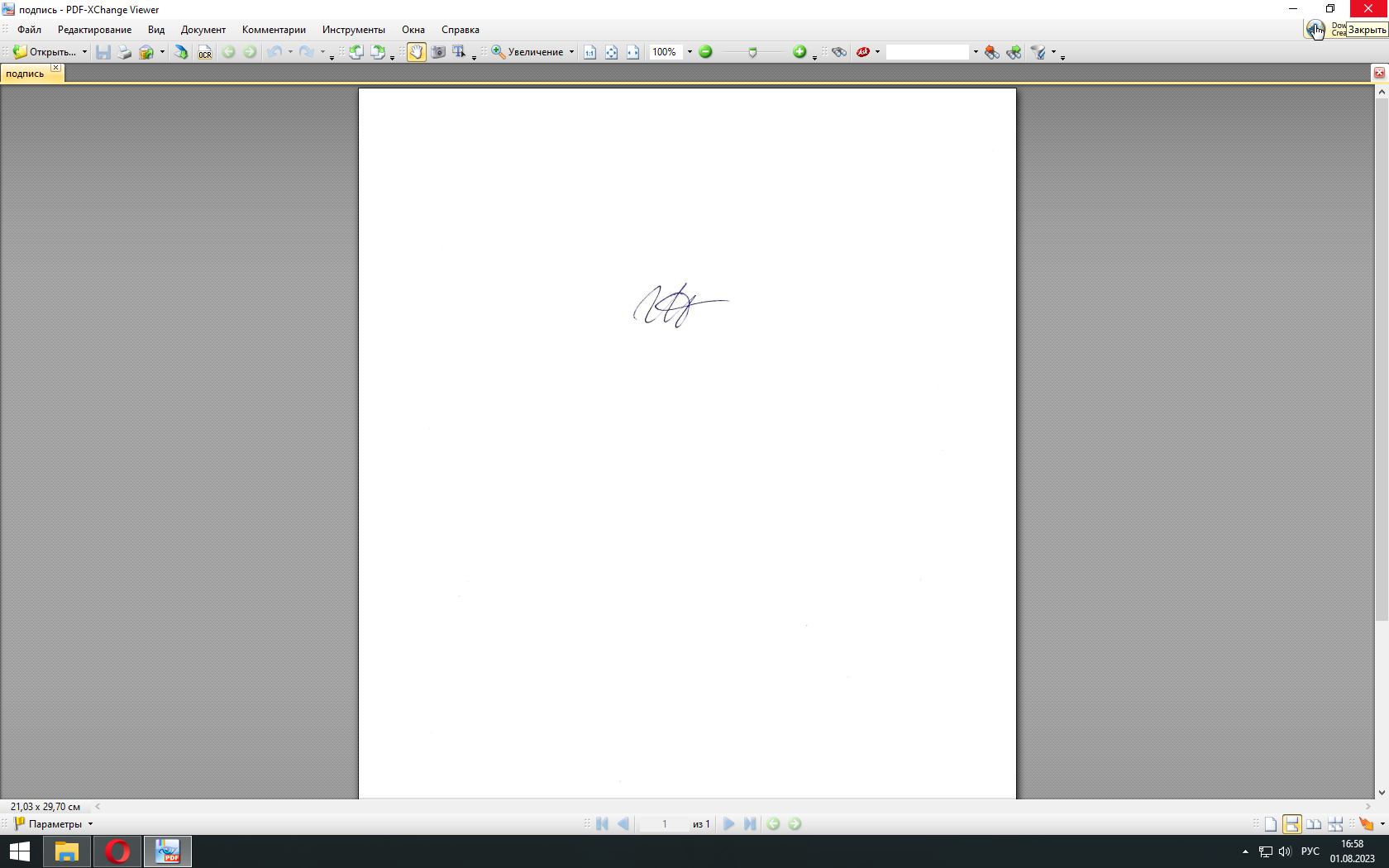 Г.В. Никишина01 августа 2023 года№ п/пНаименование разделаСтр. 1.Пояснительная записка32.Тематическое планирование программы «Групповой логопед»83.Содержание рабочей модульной программы124.Планируемые результаты освоения Программы28№п/пТемаКоличество часовКоличество часовКоличество часов№п/пТемаВсегоТеорияПрактикаИстория о том, как Ёжик и Лисёнок попали в лес.211Ёжик и Лисёнок осваиваются влесу.211Знакомство с лесными жителями211История про аистёнка211История о том, как летала улитка211Про запасливую сороку211Спасение мышонка10,50,5Про невоспитанную рысь10,50,5Сообразительный муравей211Спасение коровы211Про любопытную норку10,50,5Про паука и птенчика10,50,5Про белку и бобра10,50,5Про опасного и умного филина10,50,5Про волчонка, который заблудился10,50,5Стрекоза – лесной вертолётик10,50,5Встреча Лисёнка с дятлом10,50,5Лосёнок ищет папу10,50,5Ку-ку, кукушка!10,50,5Визит диких гусей10,50,5Про хозяйственного хомяка10,50,5Про заботливого зайчика и капризную чайку10,50,5Про торопливую ящерицу и колючки10,50,5Концерт суслика10,50,5В поисках мёда для пчелы10,50,5Как цапля спасла непослушного Лисёнка10,50,5История про ужа10,50,5Про толстого жука10,50,5Про воробья, который не умел чирикать211О том, как щука стала доброй211История о вороне и шоколадном яйце211Встреча игрушек со своими хозяевами211Всего по программе442222№п/пТемаКоличество часовКоличество часовКоличество часов№п/пТемаВсегоТеорияПрактикаЗвук [А] и буква А211Звук [У] и буква У211Повторение и закрепление пройденного101Звук [О] и буква О211Звук [И] и буква И211Звук [Т] и буква211Повторение и закрепление пройденного101Звук [П] и буква П211Повторение и закрепление пройденного101Звук [Н] и буква Н211Звук [М] и буква М211Повторение и закрепление пройденного101Звук [К] и буква К211Повторение и закрепление пройденного101Повторение и закрепление пройденного101Повторение и закрепление пройденного101Звуки [Б], [Б'] и буква Б211Повторение и закрепление пройденного101Звуки [Д], [Д'] и буква Д211Повторение и закрепление пройденного101Звуки [Г], [Г'] и буква Г211Повторение и закрепление пройденного101Повторение и закрепление пройденного211Звуки [Ф], [Ф'] и буква Ф211Повторение и закрепление пройденного101Звуки [В], [В'] и буква В211Повторение и закрепление пройденного211Праздник101Всего по программе441628№п/пТемаКоличество часовКоличество часовКоличество часов№п/пТемаВсегоТеорияПрактикаЗвуки [Х], [Х'] и буква Х211Звук [Ы] и буква Ы211Звуки [С], [С'] и буква С211Повторение и закрепление пройденного101Звук [З], [З'] и буква З211Звук [Ш] и буква Ш211Повторение и закрепление пройденного101Звук [Ж] и буква Ж211Повторение и закрепление пройденного101Повторение и закрепление пройденного101Звук [Э] и буква Э211Звук [j], буква Й211Буква Е10,50,5Буква Ё10,50,5Буква Ю10,50,5Буква Я10,50,5Повторение и закрепление пройденного101Звук [Ц] и буква Ц211Звук [Ч] и буква Ч211Повторение и закрепление пройденного101Звук [Щ], буква Щ211Повторение и закрепление пройденного101Звуки [Л], [Л'] и буква Л211Звуки [Р], [Р'] и буква Р211Повторение и закрепление пройденного101Буква Ь101Буква Ъ101Повторение и закрепление пройденного101Повторение и закрепление пройденного101Повторение и закрепление пройденного101Праздник101Всего по программе441529№п/пТемаКоличество часовКоличество часовКоличество часов№п/пТемаВсегоТеорияПрактикаЗвуки [Х], [Х'] и буква Х211Звук [Ы] и буква Ы211Звуки [С], [С'] и буква С211Повторение и закрепление пройденного101Звук [З], [З'] и буква З211Звук [Ш] и буква Ш211Повторение и закрепление пройденного101Звук [Ж] и буква Ж211Повторение и закрепление пройденного101Повторение и закрепление пройденного101Звук [Э] и буква Э211Звук [j], буква Й211Буква Е10,50,5Буква Ё10,50,5Буква Ю10,50,5Буква Я10,50,5Повторение и закрепление пройденного101Звук [Ц] и буква Ц211Звук [Ч] и буква Ч211Повторение и закрепление пройденного101Звук [Щ], буква Щ211Повторение и закрепление пройденного101Звуки [Л], [Л'] и буква Л211Звуки [Р], [Р'] и буква Р211Повторение и закрепление пройденного101Буква Ь101Буква Ъ101Повторение и закрепление пройденного211Повторение и закрепление пройденного211Повторение и закрепление пройденного211Праздник101Всего по программе471829